DEPARTMENT OF CHILDREN, YOUTH, AND FAMILIES (DCYF)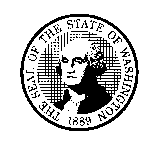 CHILD PROTECTION TEAMS (CPT)Attendance and Confidentiality AgreementDEPARTMENT OF CHILDREN, YOUTH, AND FAMILIES (DCYF)CHILD PROTECTION TEAMS (CPT)Attendance and Confidentiality AgreementDEPARTMENT OF CHILDREN, YOUTH, AND FAMILIES (DCYF)CHILD PROTECTION TEAMS (CPT)Attendance and Confidentiality AgreementDEPARTMENT OF CHILDREN, YOUTH, AND FAMILIES (DCYF)CHILD PROTECTION TEAMS (CPT)Attendance and Confidentiality AgreementDEPARTMENT OF CHILDREN, YOUTH, AND FAMILIES (DCYF)CHILD PROTECTION TEAMS (CPT)Attendance and Confidentiality AgreementDEPARTMENT OF CHILDREN, YOUTH, AND FAMILIES (DCYF)CHILD PROTECTION TEAMS (CPT)Attendance and Confidentiality AgreementTEAMTEAMTEAMTEAMDATECASE NUMBERAll facts and information disclosed at CPT staffings are to remain confidential.This agreement prohibits disclosure to the individuals discussed, as well as to third parties.I will return all written material to the presenter or CPT facilitator.CPT Members:  If you have a personal or fiduciary interest in the outcome of the case under review, you may participate as a CPT Member in the review of that case after declaring that personal or fiduciary interest.All facts and information disclosed at CPT staffings are to remain confidential.This agreement prohibits disclosure to the individuals discussed, as well as to third parties.I will return all written material to the presenter or CPT facilitator.CPT Members:  If you have a personal or fiduciary interest in the outcome of the case under review, you may participate as a CPT Member in the review of that case after declaring that personal or fiduciary interest.All facts and information disclosed at CPT staffings are to remain confidential.This agreement prohibits disclosure to the individuals discussed, as well as to third parties.I will return all written material to the presenter or CPT facilitator.CPT Members:  If you have a personal or fiduciary interest in the outcome of the case under review, you may participate as a CPT Member in the review of that case after declaring that personal or fiduciary interest.All facts and information disclosed at CPT staffings are to remain confidential.This agreement prohibits disclosure to the individuals discussed, as well as to third parties.I will return all written material to the presenter or CPT facilitator.CPT Members:  If you have a personal or fiduciary interest in the outcome of the case under review, you may participate as a CPT Member in the review of that case after declaring that personal or fiduciary interest.All facts and information disclosed at CPT staffings are to remain confidential.This agreement prohibits disclosure to the individuals discussed, as well as to third parties.I will return all written material to the presenter or CPT facilitator.CPT Members:  If you have a personal or fiduciary interest in the outcome of the case under review, you may participate as a CPT Member in the review of that case after declaring that personal or fiduciary interest.All facts and information disclosed at CPT staffings are to remain confidential.This agreement prohibits disclosure to the individuals discussed, as well as to third parties.I will return all written material to the presenter or CPT facilitator.CPT Members:  If you have a personal or fiduciary interest in the outcome of the case under review, you may participate as a CPT Member in the review of that case after declaring that personal or fiduciary interest.NAMENAMEAGENCYAGENCYAGENCY 1. 2. 3. 4. 5. 6. 7. 8. 9.10.11.12.13.14.15.16.17.18.NUMBER OF PATENTS ATTENDINGNUMBER OF PATENTS ATTENDINGNUMBER OF GUESTS ATTENDING (ATTACH GUEST PLEDGE OF CONFIDENTIALITY TO CPT PACKET)NUMBER OF GUESTS ATTENDING (ATTACH GUEST PLEDGE OF CONFIDENTIALITY TO CPT PACKET)NUMBER OF GUESTS ATTENDING (ATTACH GUEST PLEDGE OF CONFIDENTIALITY TO CPT PACKET)NUMBER OF GUESTS ATTENDING (ATTACH GUEST PLEDGE OF CONFIDENTIALITY TO CPT PACKET)